AAugusta Allotments Act 1933Augusta Allotments Act 19331933/032 (24 Geo. V No. 32)27 Dec 193327 Dec 1933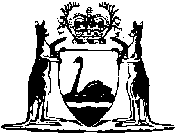 